Constitution (Guidelines)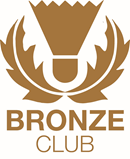          A constitution is a document that provides guidance and highlights the overall objectives of your club.  It should also allow the running of club affairs to be run smoothly and professionally.  Also it is essential for a constitution to include the following:Open to all clauseDissolution clauseGovernance documents should be gender neutral A constitution can be amended and tailored to suit the needs of your club.It is good practice that a constitution should also include the following:Objectives - what members will be providedMembership Type – details of each membership available - adult, junior, teamSubscription rates - weekly, monthly or annual subscriptionRules – rules that the club will follow  Management – who is on the committee, what they do, how the club will manage matters arising (should include a Child Protection & Wellbeing Officer)Annual General Meeting - date, number of members required, notice periodExtraordinary General Meeting - date, number of members required, notice periodDissolution – In the events that the club will cease to exist detail how the club will spend its remaining funds and how it should be dissolvedA constitution should not include the following items:A separate male and female membership.Require a proposer and seconder for a membership application.Post prospective members details on a noticeboard.There are numerous benefits to having a constitution:Provides clear explanation to both club and non-club membersSupports protection of club committee members and members of the clubGives clarification on how club procedures should workClarify and help sort out internal problems.Underpin funding applications - most funding bodies will not consider applications from groups without a constitution.Enable your club to become incorporated (changing legal status)Enhances profile of club, portraying message that club is well organized and run